JOB DESCRIPTIONPERSON SPECIFICATIONESSENTIAL REQUIREMENTSDESIRABLE REQUIREMENTSJob TitlePeace & Conflict Adviser – EurasiaReports toRegional Director-EurasiaManagement Responsibilityn/a 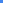 Job locationKyrgyzstan, the Netherlands, Tajikistan or UK (local contracts)GradetbcJob PurposeTo provide tailored and context-specific technical support and accompaniment to the development, implementation and consolidation of International Alert (Alert) peacebuilding programmes in Eurasia Programme. The Peace and Conflict Advisor (PCA) plays a key role in promoting cross-learning within the Eurasia programme and in supporting analysis around development of programming in new areas, especially in Ukraine, Afghanistan and Pakistan.The PCA works closely with the Senior Regional Programme Officers (SRPOs) and Country Directors playing a specific support role on analysis, strategic planning, programme development (including regional programmes), learning, and external representation for the country programmes. Duties and ResponsibilitiesAnalysis and research – 25% LOEEnsure that conflict analysis (CA) is conducted/updated regularly throughout the programme implementation cyclesSupport country office staff capacity building on CA Design and ensure quality of research and analysis projects; undertake and/or supervise specific research and analysis where appropriate ensuring adherence to high standardsProactively identify and lead opportunities for cross-learning within the Eurasia programmeMaintain a watching brief on regional political developments and produce written updatesProgramme Quality – 40% LOEProvide technical support to country offices and regional team in the development of new programmes, project ideas and proposals that are coherent with findings from analysis, research and evaluationsProvide conceptual and hands-on assistance to country office and regional teams in their efforts to mainstream conflict sensitivity and related principles into programme design and implementationWork with other regional staff, Alert Impact and Learning Team and Alert Peacebuilding Advisory Unit to improve effectiveness and impact of Eurasia programme approaches and interventions in the three sub-regionsIn coordination with the Regional Director and SRPOs, support country offices with projects monitoring and external evaluationsSupport country offices and regional team with learning and programme development on different thematic areas, including among others youth and peacebuilding; peace-conducive economic development; gender mainstreaming; security governance; natural resource management and climate changeEnsure that Alert’s approaches and processes are adhered to in all the programs Lead capacity building efforts on thematic areas and technical areas related to peace and conflict for Alert country office staff and implementing partnersRepresentation and Advocacy – 10% LOERepresent Alert at external events on peace and conflict in Eurasia nationally, regionally and internationally, including to government, donor representatives, diplomats and external expertsActively participate in strategic planning and team meetings to contribute to the overall success of the Eurasia teamSupport the development of country and regional advocacy strategies in coordination with the Regional Director and Country Directors Support the implementation of country and regional advocacy initiatives as necessaryExternal Services – 20% LOEContribute to Eurasia programme efforts to expand our consultancy and commercial contract portfolio by supporting new opportunity exploration and bid development, delivering TA services and overseeing and coordinating delivery by Alert staff and external consultants Support the development of a strong network of external consultants with context-specific expertise by keeping track of lessons learned, performance and quality of deliverables Support country offices to identify and mobilise external technical experts for programme implementation and consultancies.Others – 5% LOEContribute to team-wide communications and knowledge management, and participate in organisation-wide events and discussions on related topics/projectsAny other tasks as may be reasonably requiredTravel requirementsTravel to the sub-regions based on programme needsTalents At Alert, we have introduced Talent Management to our business model as we believe talented people are crucial to the success of our work.  We believe all individuals are talented and success comes in matching the right talents to the right roles.  For this role, a talent for identifying opportunities for improved impact of Alert’s programme and to communicate consistently and effectively with a broad a diverse team is required. This means having a deep sensitivity to local dynamics and matching these with Alert’s approach, interest and capacity in Eurasia.  Secondly, since the work will be divided between different country programmes, a talent for inspiring and supporting others in a flexible way and an ability to communicate and coordinate are key.  Advanced degree or certification in relevant subject (international relation, peace and conflict studies, sociology, economics, etc.) or demonstrated equivalent experience.Demonstrable understanding of conflict and peacebuilding issues in Eurasia their practical implications in specific contexts and the ability to engage a wide range of actors on these issues  Experience implementing peacebuilding or conflict transformation work.Strong experience in delivering conflict analyses, and advising on the design and delivery of conflict- and gender-sensitive development and humanitarian programming in fragile contexts, particularly in Eurasia Sound knowledge and experience of conflict-sensitive approachesSubstantial experience in conflict analysis, conflict sensitivity, peacebuilding training needs assessment, design and delivery to a variety or audiencesSignificant experience in an advisory, research or training role for an international organisation, academic institution, government or NGOStrong familiarity with Central Asia, Caucasus, Ukraine, Afghanistan and Pakistan contexts Experience delivering capacity-building to colleaguesExperience in monitoring and evaluation of peacebuilding programmes Fluent written and spoken English and Russian, or/and any other languages of the regionExcellent report-writing, research, editing and oral presentation skills Excellent communication, networking and inter-personal ability Existing permanent right to work in the Alert office location in which you wish to be employed.Post-graduate qualification in relevant subjectExperience in providing technical support to the teams, including remoteExperience delivering consultancies and/or commercial contracts with a variety of actors, including international organizations and private sector actorsExperience managing consultants Fundraising and proposal preparation experience